Publicado en Madrid el 27/06/2022 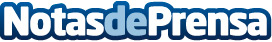 Nuevo programa para familias extremeñas en grave riesgo de exclusión social de Fundación Adecco y SolarpackLa iniciativa se enmarca en el apoyo de Solarpack al proyecto #EmergenciaPorElEmpleo de la Fundación Adecco y cuenta con el apoyo de la Consejería de Educación y Empleo de la Junta de ExtremaduraDatos de contacto:Autor914115868Nota de prensa publicada en: https://www.notasdeprensa.es/nuevo-programa-para-familias-extremenas-en Categorias: Extremadura Solidaridad y cooperación Recursos humanos http://www.notasdeprensa.es